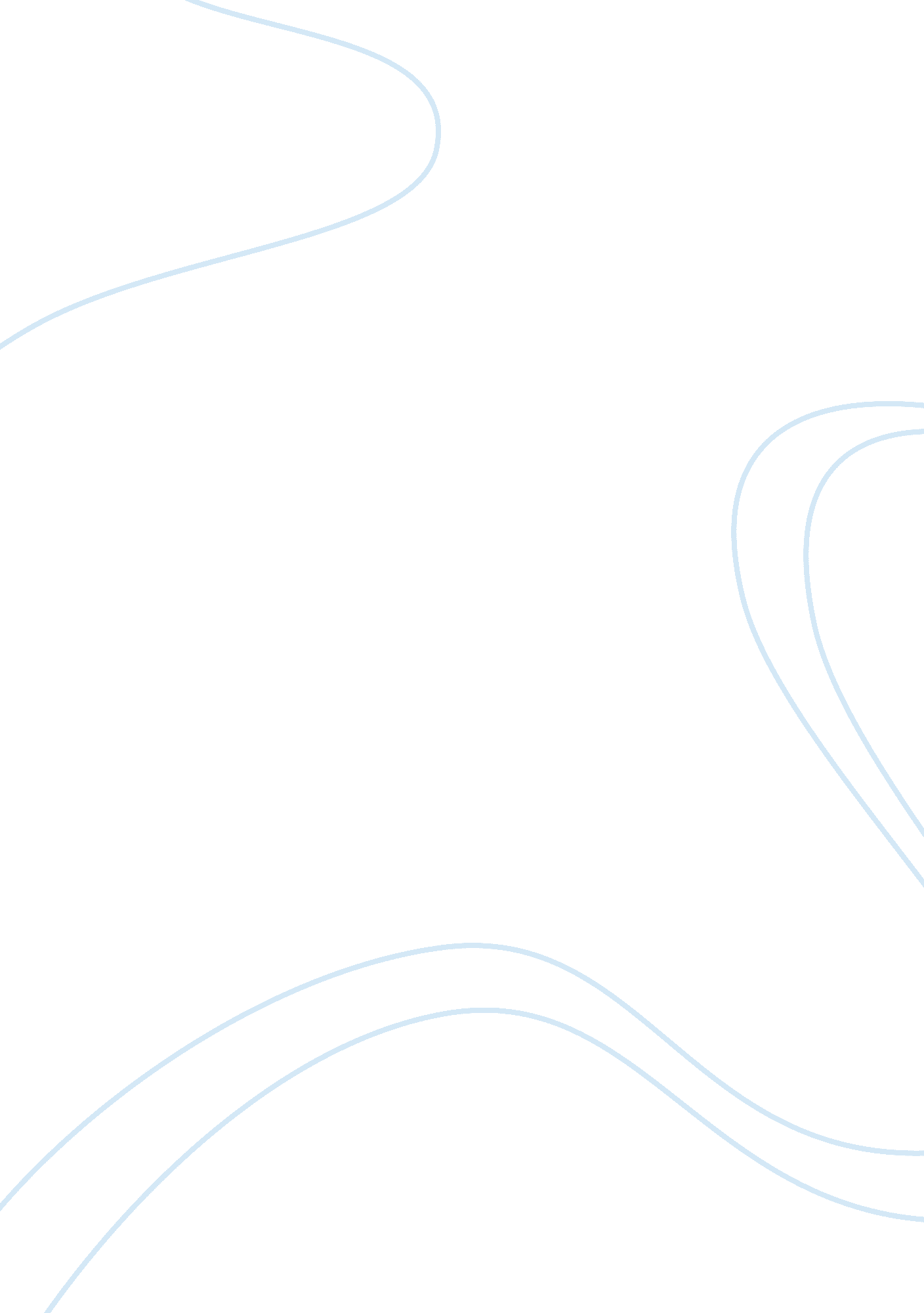 Your search for a highly qualifiedwriter ends here assignment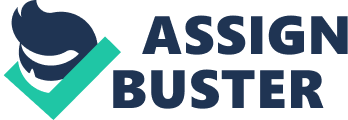 Your Search for a Highly Qualified Essay Writer Ends Here There is a common trait in students around the world and that Is they all have to study hard and create lots and lots of assignments and essays. No matter how much a student tries to balance his social and academic life, he falters at the most Important Juncture of all; creating excellent essays and submitting It on time. Students don’t want to sacrifice their social life as they attend events, go to movies, hang-out with friends, etc. And that’s why they tend to Ignore the essay writing aspect. The moment when a student come to terms that he has to submit an essay In a short time period, say 2-3 days, he searches frantically for an essay writer which can provide him the support he needs. There Is virtually unlimited number of services available as more websites keeps on adding on a dally basis. Essay Providers (K) Is one of the most respected and reliable writing services that you can contact on the Internet. We have earned this place based on the experience of our highly qualified writers and researchers. When you will contact Essay Providers (J) for the requirement of an essay writer, rest assured that you will get the work done of the highest quality inside the deadline you will give us. Our writers are adept in providing stellar writing support to our clients who are spread all over the region and around the world. It is very easy for the students to contact us as we have a dedicated, round the clock customer support services available which facilitates our current and potential clients alike. Please get in touch with us for a fulfilling essay writing experience. 